	E= Everyday		O= Occasional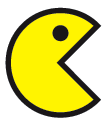 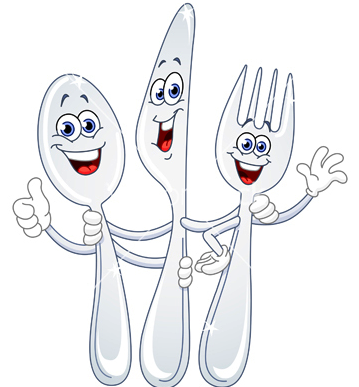 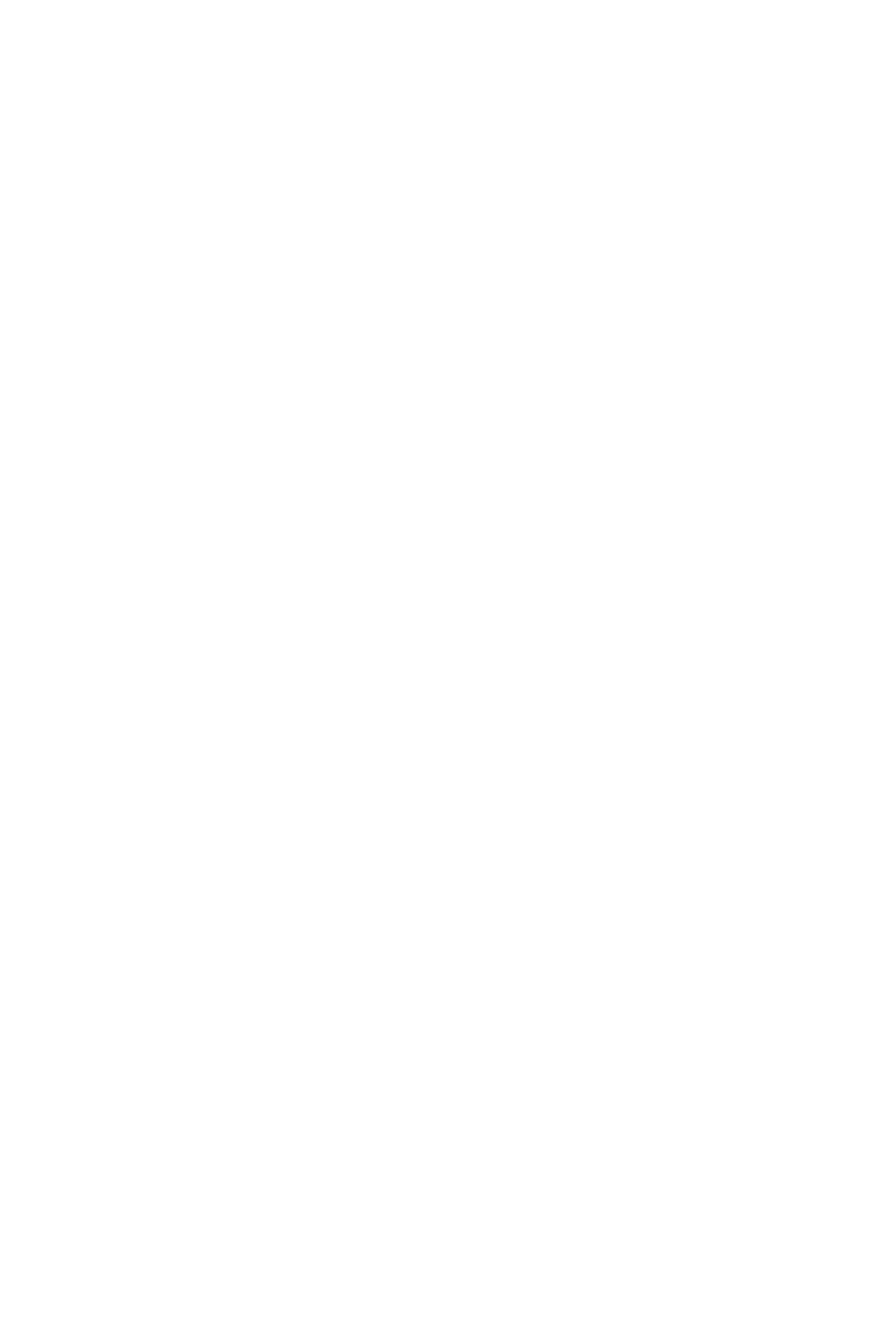 Cool snacks E: Piece fruit		            	$1.00E: Fruit kebab			$1.00E: Melon wedge			$1.00E: Mixed fruit bag		$1.00E: Frozen orange bag		$1.00E: Carrot bag			$1.00    		                   	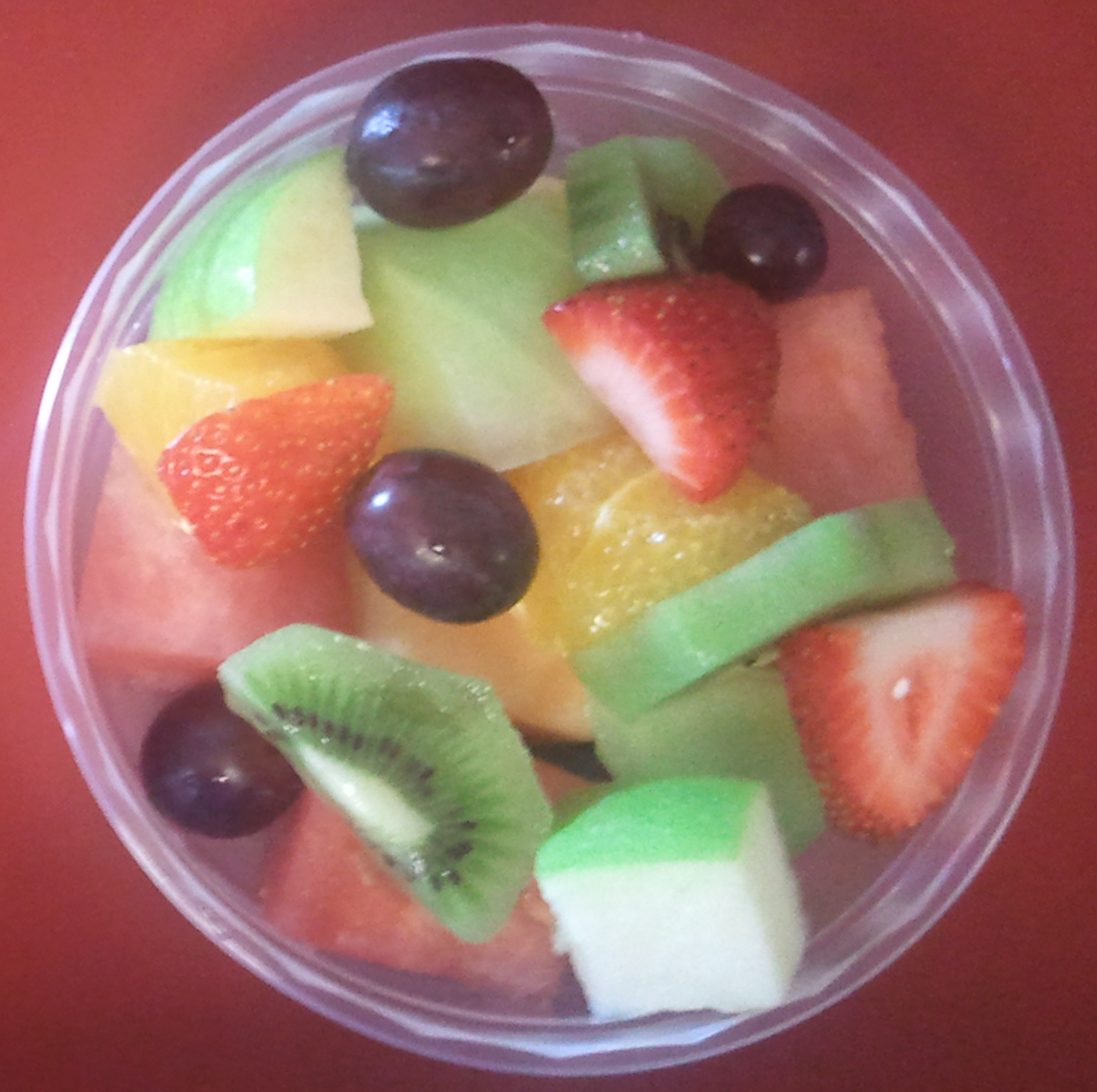       Snack attackE: Mini muffin		                $0.20E: Low fat custard cup		$1.20E: Low fat fruit & custard cup	$1.50 E: Low fat yoghurt pouch             $2.00 E: Melon tub                                      $2.00E; Frozen grape bag		$2.00 E: Fruit salad                                     $3.00E: Egg bag			$1.00O:2x  celery boat with filling       $1.50O: Mammes			$1.00V= VegetarianDrinksE: Water 600ml		$2.00		E: Poppers 100%	$1.60E: Berri pop top juice	$2.00E: Juice bomb		$2.50E: Chill 100% juice	$2.50       E: Plain milk 		$1.50E: with sippah straw	$2.00E: Big M chocolate	$2.50E: Big M strawberry	$2.50E: Up & Go chocolate	$3.00 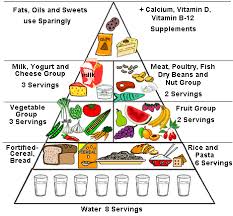 Our school canteencomplies with the NSWHealthy school canteenfood & drink benchmarksH- HalalLunch pack deals are availableFrom your canteen also fromMunch monitor on line orderingwww.munchmonitor.com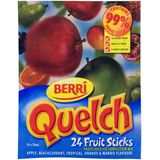 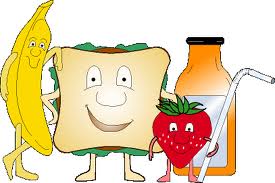 Ice BlocksE TNT Snaps       			$1.00E: Quelch stick 			$0.70E: 100% juice cup (apl)		$1.00E:  100% juice cup (abc)	$1.00E: Frozen 100% popper	$1.60E: TNT Mony			$1.00